Tähdellä * merkityt kohdat ovat pakollisia täytettäviä. Tutustu täyttöohjeeseen ennen täyttämistä!Haettava ApteekkilupaHakijan tiedotHAKIJAN TOIMINTA APTEEKISSA JA MUISSA LÄÄKEHUOLLON TEHTÄVISSÄPäätoimet proviisoriksi laillistamispäivästä lukien *Sivutoimet proviisoriksi laillistamispäivästä lukienhakijan apteekkiliikkeen harjoittamisen kannalta merkitykselliset opinnot, johtamistaito ja muu toimintaOpinnotJohtamistaitoMuu toimintaHakemukseen on liitettävä ansioluettelo tai muut asiakirjat, joihin hakija haluaa vedota.Hakemuksen liitteet:yhteensä       kplHakemus liitteineen toimitetaan Lääkealan turvallisuus- ja kehittämiskeskus Fimean kirjaamoon, jossa hakemuksen on oltava perillä hakuajan päättymiseen mennessä.(Postiosoite: PL 55, 00034 FIMEA, sähköpostiosoite kirjaamo@fimea.fi, turvasähköpostiosoite https://securemail.fimea.fi/, käyntiosoite Mannerheimintie 166, Helsinki).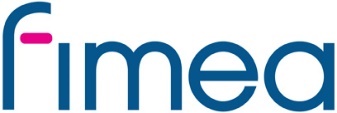 APTEEKKILUPAHAKEMUSAPTEEKKILUPAHAKEMUSAPTEEKKILUPAHAKEMUS1 (2)versio 1/20211.1 Haettava apteekkilupa *1.2 Haun päättymispäivämäärä *1.3 Samassa yhteydessä haetaan myös apteekin alaisuudessa toimivien sivuapteekkien toimilupia * Kyllä1.3 Samassa yhteydessä haetaan myös apteekin alaisuudessa toimivien sivuapteekkien toimilupia * Kyllä1.4 Haettavat sivuapteekkiluvat *1.4 Haettavat sivuapteekkiluvat *2.1 Hakijan sukunimi ja etunimet (myös aikaisemmat) *2.2 Henkilötunnus *2.3 Postiosoite *2.3 Postiosoite *2.4 Sähköpostiosoite2.5 Puhelinnumero *2.6 Proviisoriksi laillistamispäivämäärä *2.6 Proviisoriksi laillistamispäivämäärä *2.7 Nykyinen päätoimipaikka ja tehtävänimike2.7 Nykyinen päätoimipaikka ja tehtävänimike2.8 Aiemmin myönnetyt apteekkiluvat, luvan myöntämisvuosi sekä haltuunottovuosi2.8 Aiemmin myönnetyt apteekkiluvat, luvan myöntämisvuosi sekä haltuunottovuosiToimiaikaKokoaikatyötäKokoaikatyötäOsa-aikatyötäOsa-aikatyötäToimiaikaVuottaKuukauttaVuottaKuukautta3.1.1 Apteekissa tai sivuapteekissa yhteensäapteekkarinaproviisorinajosta apteekin hoitajanajosta sivuapteekin hoitajana3.1.2 Sairaalan apteekissa ja lääkekeskuksessa proviisorina yhteensäjosta sairaala-apteekin hoitajanajosta lääkekeskuksen hoitajana3.1.3 Lääketehtaassa proviisorina yhteensäjosta vastuunalaisena johtajanajosta kelpoisuusehdot täyttävänä henkilönä3.1.4 Lääketukkukaupassa proviisorina yhteensäjosta vastuunalaisena johtajana3.1.5 Lääkealan opetus- ja tutkimustehtävissä yhteensä3.1.6 Lääkealan viranomaistehtävissä yhteensä3.1.7 Muissa päätoimisissa lääkehuollon tehtävissä yhteensä3.1.8 Päätoimisesti laillistettuna proviisorina lääkehuollon tehtävissä yhteensä3.1.9 Kokoaika- ja osa-aikatyötä yhteensä      vuotta      vuotta      kuukautta      kuukautta3.1.10 Osa-aikatyön laajuus/kuvaus3.1.10 Osa-aikatyön laajuus/kuvaus3.1.10 Osa-aikatyön laajuus/kuvaus3.1.10 Osa-aikatyön laajuus/kuvaus3.1.10 Osa-aikatyön laajuus/kuvausKylläApteekissa tai sivuapteekissaproviisorinaapteekin/sivuapteekin hoitajanaSairaala-apteekissa ja lääkekeskuksessaproviisorinasairaala-apteekin hoitajanalääkekeskuksen hoitajanaLääketehtaassaproviisorinavastuunalaisena johtajanakelpoisuusehdot täyttävänä henkilönäLääketukkukaupassaproviisorinavastuunalaisena johtajanaLääkealan opetus- ja tutkimustehtävissäLääkealan viranomaistehtävissäMuissa sivutoimisissa lääkehuollon tehtävissä4.1.1 Farmaseuttiset jatkotutkinnot, tutkinnon suoritusvuosi ja oppilaitos Farmasian lisensiaatti (FaL) vuonna      , oppilaitos:      Farmasian tohtori (FaT) vuonna      ,  oppilaitos:     4.1.2 Muut korkeakoulututkinnot tai -opintokokonaisuudet sekä näiden suoritusvuosi ja oppilaitos4.1.3 Muut tutkinnot, tutkinnon suoritusvuosi ja oppilaitos4.2.1 Työkokemus vastuu- ja johtamistehtävissä4.3.1 Opetus- ja esitelmätoiminta Kyllä4.3.2 Kirjallinen toiminta Kyllä4.3.3 Asiantuntijatehtävät Kyllä4.3.4 Luottamustehtävät Kyllä4.3.5 Yhdistystoiminta Kyllä4.3.6 Ammatillinen täydennyskoulutus KylläHaen kohdassa 1 esittämäni mukaisesti avoinna olevaa apteekkilupaa. Hakemuksessa olevat tiedot vastaavat liitteissä esitettyjä tietoja. Edellä olevat tiedot vakuutan oikeiksi allekirjoituksellani vahvistaen.Paikka ja aikaAllekirjoitus